Please return your completed application form to:  Alison WilkinsonSchool Business ManagerMillwood SchoolSchool StreetRadcliffeM26 3BWRehabilitation of Offenders Act 1974This post involves working with children, young people, vulnerable adults or is a position of trust and is, therefore, exempt from the provisions of the Rehabilitation of Offenders Act (1974). You are required therefore, to disclose below all convictions against yourself, cautions or reprimands, warnings or bind-overs, including those which in other circumstances would be considered as ‘spent’  under the provisions of the Act.. If you are appointed to the post failure to disclose such information could result in the offer of appointment being withdrawn, disciplinary action being taken or dismissal.If you are successful any information declared will be considered and discussed with you prior to a decision being made on your appointment.  Please note that a criminal record will not necessarily be a bar to obtaining a position.Have you at any time received, or do you have pending, a caution, bind-over, reprimand, final written warning or conviction? 	        Yes  No  If you have answered yes please give details below:Are you registered on the Barred List, disqualified from work with children or subject to sanctions imposed by a regulatory body?		Yes  No  If yes, please give details below:……………………………………………………………………………………………………………………………………………………………………………………………………………………………………………………………………………………………………………………………………………………………………………………………………………..If you are offered the position the Disclosure and Barring Service will be contacted to assess the possible existence and content of an enhanced criminal record. Any such information will be strictly confidential and will only be used to consider your suitability for the post for which you are applying. I have read the above statement and agree to the Disclosure and Barring Service being contacted:………………………………………………………………  (Signature)DeclarationI declare that to the best of my knowledge the information contained in Section A and B of this application form are true and correct. I understand that if it is found that I have deliberately given false or misleading information I will, if appointed, be dismissed immediately without notice.Signature  …………………………………………….     Date  ………………………………EQUAL OPPORTUNITIES MONITORINGThe rmation in this section will be treated in strict confidence. The results will be used to produce statistics about recruitment and selection and employment.  They will help us to take action to prevent discrimination.  This part of the form will be detached and kept separately before the shortlisting stage.Please answer all the questions.	GenderI am:  		  Male	  FemaleTransgenderDo you live and work full time in the gender role opposite to that assigned at birth?	  Yes         No	AgePlease enter your date of birth :………………………………….. dd/mm/yyyy)   	Caring Responsibilities in your Personal LifeIs there anyone who relies on you for care and attention AND that you assist with their daily routine?  Yes	  NoIf yes, please indicate who you provide such care for?  Adults (18 or over)	  Children	Ethnic Origin	Sexual Orientation	Heterosexual/Straight				Bisexual	Lesbian/Gay Woman/Gay Man			Prefer not to say	Religion or Belief	Buddhist			Christian	Hindu				Jewish	Muslim			Sikh	No Religion			Other religion – please specify………………………………..	DisabilitySECTION BPOST DETAILS1.	Post Details2.	Present Employment4.	Education	(Please list in date order, starting with the most recent)5.	Professional Qualifications6.	Other Training
Please give details of any other training relevant to the post you are applying for not covered in previous sections (eg short courses)7.	Relevant Skills, Knowledge and Experience	(Please read the Guidance Notes before you complete this section)8.	General InformationDATA PROTECTION ACT 1998The Council maintains a Register Entry in respect of Staff Administration. Personal information provided by you on this form and any others in connection with your application is treated in confidence and complies with the requirements of the Act.Verification of Information The Council may verify information you have provided on the Application form (e.g. Qualifications, Skills, Knowledge, Experience and Salary) either prior to the interview or as part of the appointment process. This may involve contacting organisations or persons you have quoted on the form. You will have the opportunity to make representations should any checks produce discrepancies.Local Authorities Fraud Initiatives NotificationWe must protect the public funds we handle and so we may use the information you have provided on this form to prevent and detect fraud.  We may also share this information with other organisations which handle public fundsAsylum and Immigration Act 1996It is a criminal offence to employ a person who is subject to immigration control, unless they have documentation which permits them to work in the .  You should therefore be aware that we will make checks to ensure that you are eligible to work in the .Insufficient PostageWhen returning your completed application form it is your responsibility to ensure that you have used sufficient postage as we will not be responsible for collecting the form and paying excess postal charges.  If your form is received after the closing date due to insufficient postage it will not be considered for shortlisting.GUIDANCE NOTESApplying for a job with When you apply for a job with  selection for interview is decided by the rmation you provide on the application form.  With your application form you will have received:A Job Description - this gives you details about the job.  It lists all the main tasks and duties which you will be required to carry out.A Person Specification - this tells you what qualifications, skills, knowledge and experience a person must have to be able to do the job.  These are listed as essential and desirable criteria.  In order to be invited for interview you must be able to show in your application form that you meet all the essential criterind, ideally, all the desirable criteria.  However, if you do not meet some or all of the desirable criteria we may still invite you for interview.
The Authority has a policy on the recruitment of ex-offenders and a criminal record will not automatically debar anyone from employment with the Authority. If you are successful any rmation declared will be considered and discussed with you prior to a decision being made on your appointment.  If you are a disabled applicant and meet all the essential criteria but not the desirable criteria, you will still be guaranteed an interview. Job appointment will always be on merit.
All documents can be made available in large print, braille, audio tape or on computer disk for people with a visual impairment or other disability.Some points to bear in mind before you startLook carefully at the job description, person specification and application form.  Ask yourself why you are interested in the job and what qualifications, skills, knowledge and experience you have which would help you to do the job.  Do not copy the same application for every job you apply for.
Make sure your application form gives rmation about how you can meet the requirements of the job description and person specification.
Please use the application form provided, using extra sheets if you wish.
When completed, read through your application form carefully and check that each section has been filled in.  If you have extra pages please number these and attach them securely to your application form.  On each extra sheet you should also write on the job title of the post you are applying for.
Sign and date your form and make sure that it is sent in plenty of time to arrive before the closing date. Please make sure you use enough postage as we will not collect the form and pay excess postal charges.  If your form arrives after the closing date due to insufficient postage it will not be considered for shortlisting.We will not re-employ anyone who has taken voluntary early retirement or ill health retirement from  except in exceptional circumstances.Completing your Application FormThe application form is in two parts - Section A and Section B	Section AIn this section we ask for your personal details, such as your name, date of birth and any other rmation from which a shortlisting panel may identify you.  Section A also asks you to provide rmation which will help us to monitor and improve our equal opportunities policy.  Section A of the form will be detached and kept separately early on in the recruitment procedure.  This means that the shortlisting panel will only have access to the rmation contained in Section B.	Section BThis Section asks for the rmation we need to consider when we draw up a shortlist based on the person specification.SECTION APersonal Details:Make sure that your full name, address, preferred title, date of birth and home and work telephone numbers (if you are on the telephone) are written clearly.	Reference	You should give the name, address and designation of 2 referees: one should be your current employer (or most recent employer if you are unemployed).  You may choose your second referee. If you have not been employed before, or if you have no previous experience, or have recently entered the country or the company you worked for has closed down – a reference from a non-employer (e.g. your doctor, your solicitor, your former-teacher) may be accepted.  References from relatives or partners or elected member will not be accepted. 

If you are an internal candidate you should provide the name and address of the Director of your department.  	For Social Care Posts	Your second referee must be able to comment on your suitability to undertake a care role, but should not be related to you. If you have any queries about the suitability of your referees for a Social Care Post please contact Adult Care Services Human Resources on	0161 253 5433Equal Opportunities MonitoringRemember to complete this part of the form as it helps us to find out whether our equal opportunities policy is effective with regard to recruitment and selection and employment.All applicants will be assessed on their ability to carry out the duties of the job.SECTION B	Post Details	Please copy the relevant rmation detailed in ‘Section A. 1.  Post Details’.	Present Employment	If you are currently employed give details of your present job.  After this, list all the employers you have worked for. Give the dates you worked for them and their name and address. Write down your job title and, for more recent posts, your grade and salary. Check that dates are correct and in order. Please give your reasons for leaving previous jobs and give details about any gaps in employment.	Education	Give a list of all your qualifications including grade/level achieved, starting with those you obtained most recently.  Make sure you include everything.  We need this rmation to assess whether you fulfil the essential qualifications for the vacancy.  If you have overseas qualifications you will need to provide evidence to show that they are equivalent to any qualification required.  If you need help with this you can contact the National Academic Recognition and rmation Centre on 0870 990 4088.	Professional Qualifications	If the vacancy requires a professional qualification as essential criteria, you will need to list your membership body, type of membership, title of qualification and the date it was awarded here.  Alternatively, if you have any professional qualifications that you feel are relevant to the job although they may not be an essential or desirable requirement for the job, please list them here.	Other Training	Detail here any other training you have undertaken which may be relevant to the job (eg First Aid at Work Training, Assertiveness Course, employer training) along with the dates the training was carried out.	Relevant Skills, Knowledge and Experience	This is the most important part of your application.  Do not just list your employment history.  Try and match your relevant skills, knowledge and experience to the essential and/or desirable requirements on the person specification.	It may be helpful to use the criteria on the person specification as headings.  Under these headings you could outline the relevant skills, knowledge and experience you have obtained including any training or work experience you may have completed that is relevant to the job. You may also use examples of experiences in your personal life and voluntary work.	It is not acceptable simply to say you have done something: you must explain this by giving details of how you did it and what was involved.	Thank you for applying for a job with , ‘Good Luck’ with your application	Dear ApplicantThank you for the interest you have shown in working for the Council.  Please note that employment with the council depends on medical assessment and your entitlement to work in the .Please read the guidance notes. Then fill in the application form in black ink or type, as we may need to photocopy it.To keep costs down, we only send out letters to people who we are inviting for interview. So, if you haven’t heard from us within 4 weeks after the closing date for applications, please accept that you have not been short listed and will not be asked for interview.We do not normally send out letters of acknowledgement when we receive application forms. If you would like an acknowledgement, please send us a stamped addressed envelope with your application.Bury Council operates an interview guarantee scheme for disabled applicants.  This means that we guarantee that all disabled people who meet the essential criteria for a post will be guaranteed an interview.  Job appointment will be on merit.Yours sincerely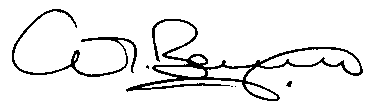 Director of  SECTION A1.	Post Details	Post applied for   Head Cleaner		Department/Section  Section  Millwood School 		Location/Administration Centre  School street, Radcliffe, M26 3BW		Post Number:  	  Closing Date: Noon on Friday 3rd February 20172.	Personal Details	Surname (block capitals) 	  Preferred Title 		Forenames  	  E-mail address  		Address  	  Telephone Numbers:		  Home  		………………..  Post Code  	  Work  ……..…………………………3.	References Please give the name of two referees, one of which should be your current or last employer if you have been employed recently.  If you have not been employed recently refer to the guidance notes.  You may choose your second referee, but they must not be a relative or partner (including same sex partner) or an Elected Member.  If you are an internal candidate, one of your referees should be the Director of your Department/Service. If you are shortlisted your referees will be contacted.3.	References Please give the name of two referees, one of which should be your current or last employer if you have been employed recently.  If you have not been employed recently refer to the guidance notes.  You may choose your second referee, but they must not be a relative or partner (including same sex partner) or an Elected Member.  If you are an internal candidate, one of your referees should be the Director of your Department/Service. If you are shortlisted your referees will be contacted.3.	References Please give the name of two referees, one of which should be your current or last employer if you have been employed recently.  If you have not been employed recently refer to the guidance notes.  You may choose your second referee, but they must not be a relative or partner (including same sex partner) or an Elected Member.  If you are an internal candidate, one of your referees should be the Director of your Department/Service. If you are shortlisted your referees will be contacted.3.	References Please give the name of two referees, one of which should be your current or last employer if you have been employed recently.  If you have not been employed recently refer to the guidance notes.  You may choose your second referee, but they must not be a relative or partner (including same sex partner) or an Elected Member.  If you are an internal candidate, one of your referees should be the Director of your Department/Service. If you are shortlisted your referees will be contacted.3.	References Please give the name of two referees, one of which should be your current or last employer if you have been employed recently.  If you have not been employed recently refer to the guidance notes.  You may choose your second referee, but they must not be a relative or partner (including same sex partner) or an Elected Member.  If you are an internal candidate, one of your referees should be the Director of your Department/Service. If you are shortlisted your referees will be contacted.3.	References Please give the name of two referees, one of which should be your current or last employer if you have been employed recently.  If you have not been employed recently refer to the guidance notes.  You may choose your second referee, but they must not be a relative or partner (including same sex partner) or an Elected Member.  If you are an internal candidate, one of your referees should be the Director of your Department/Service. If you are shortlisted your referees will be contacted.NameAddressJob TitleJob TitleE-mail E-mail …………………………………………………………………………Tel. NoTel. NoBusiness/Character Ref?…………NameName………………………………Address…………………………………………Job TitleJob Title…………………………………………………………………………E-mail E-mail …………………………………………………………………………Tel. No.Tel. No.…………………………………………………………………………Business/Character Ref?………….4.	Canvassing of Members or Senior Officers of the Council or of any Committee of the Council, either directly or indirectly, will disqualify your application for employment.Are you related to any Member of the Council or Senior Officer? Yes/No (Delete as appropriate)If yes, give details below:5.	How did you find out about this job?  (eg name of the newspaper, website)……………………Nature of Offence (i.e. Conviction, caution, bind-over, reprimand,warning or allegationOffence(s)Date of Offence(s)Disposal (if known)What is your Ethnic Origin?Please tick the box that you believe best describes your ethnic origin.  Your ethnic origin is not related to your nationality, place of birth, or citizenship.  It describes your culture and broad ethnic group.  What would you describe to be your ethnic origin?   		White                                           		British		Irish		Traveller of Irish Heritage		Gypsy/Roma	Any other White             background please             specify …………… 		Mixed Race			White and Black Caribbean		White and Black AfricanWhite and IndianWhite and PakistaniWhite and Bangladeshi			Any other Mixed background                                        please specify …………………………		Asian or Asian British		Indian			Pakistani		BangladeshiAny other Asian background please specify ……………….                           Black or Black British			Black Black AfricanBlack British		Any other Black background                              please specify …………………………		Other Ethnic Groups		Chinese		Any other ethnic group	               please specify …………………………                    Unknown	The Disability Discrimination Act 1995 defines a disabled person as someone with a physical or mental impairment, which has substantial and long-term adverse effect on his/her ability to carry out normal day to day activities. (ie. has lasted or is expected to last over 12 months).Do you consider yourself to be disabled according to this definition?			  Yes	  NoType of Impairment: If you answered yes to the question above, how would you define your disability?Physical disability (e.g. using a wheelchair to get around or having difficulty using your arms)Learning disability (eg. Downs syndrome or dyslexia)Mental health condition (eg. depression or schizophrenia)Head injury or other cognitive impairment (eg. autism)Visual disabilityHearing disabilityMusculoskeletal disabilityCardio-vascular disability (eg. chronic heart disease)Other long standing illness or health condition (eg. diabetes, cancer, HIV, or epilepsy). Please state ……………………	Post applied for  		Department/Section  		Post Number  	Employer (Name & Address)Job TitleDate Started:        …………………………………………Salary/Wage…………………………………………Notice Required…………………………………………3.	Previous employment
(Please list in date order, starting with the most recent, giving reasons for leaving.  You must also explain any gaps in employment).3.	Previous employment
(Please list in date order, starting with the most recent, giving reasons for leaving.  You must also explain any gaps in employment).3.	Previous employment
(Please list in date order, starting with the most recent, giving reasons for leaving.  You must also explain any gaps in employment).3.	Previous employment
(Please list in date order, starting with the most recent, giving reasons for leaving.  You must also explain any gaps in employment).3.	Previous employment
(Please list in date order, starting with the most recent, giving reasons for leaving.  You must also explain any gaps in employment).DatesDatesFromToName and Address of EmployerJob Title/Grade/
SalaryReason for LeavingSchool/CollegeQualifications obtained or to be taken GradeDateMembership BodyType of MembershipTitle of QualificationDate ObtainedFromToDetailsPlease continue on a separate sheet if necessary. Please state if you are using additional sheets of paper.Are you in possession of a current driving licence?  YES/NO   (Delete as appropriate.)  
Answer only if driving is a requirement of the post.